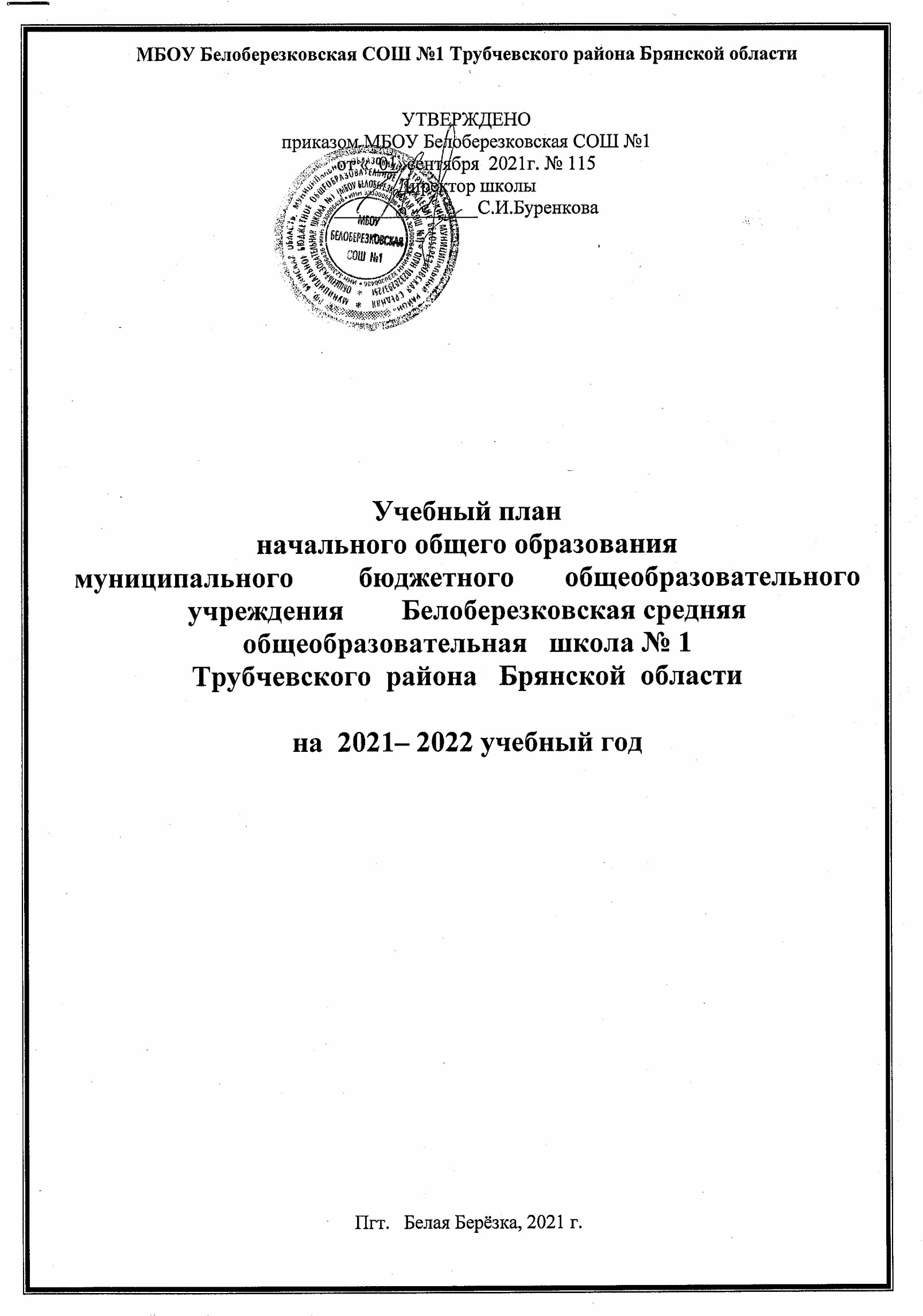 Пояснительная запискаУчебный план начального общего образования разработан в соответствии с:- Федеральным Законом от 29 декабря 2012 года №273-ФЗ «Об образовании в Российской Федерации» (в редакции от 24.03.2021 г №51-ФЗ); - приказом Минобрнауки России от 6 октября 2009 года №373 «Об утверждении и введении в действие федерального государственного образовательного стандарта начального общего образования» (в редакции приказов от 26 ноября 2010 года №1241 ,от 22 сентября 2011 года №2357, от 18 декабря 2012 года №1060, от 29 декабря 2014 года № 1643, от 18 мая 2015 года № 507, от 31 декабря 2015 года № 1576); - приказом Минпросвещения России от 11.12.2020 № 712 «О внесении изменений в некоторые федеральные государственные образовательные стандарты общего образовании по вопросам воспитания обучающихся»; - СанПиН 2.4.3648-20 «Санитарно-эпидемиологические требования к условиям и организации обучения, отдыха и оздоровления детей и молодежи», утвержденными Постановлением Главного государственного санитарного врача РФ от 28.09.2020 №28, зарегистрированными в Минюсте России 18 декабря 2020 года, регистрационный номер 61573), изменениями, утвержденными Постановлением Главного государственного санитарного врача РФ от 28 января 2021 года №2021 (СанПиН – 1.2.3685-21).Учебный план начального общего образования и  план внеурочной деятельности являются основными организационными механизмами реализации основной образовательной программы начального общего образования.  Учебный план определяет общий объём нагрузки и максимальный объём аудиторной нагрузки обучающихся, состав и структуру  предметных областей и учебных предметов, формы промежуточной аттестации обучающихся в соответствии с Уставом и локальным актомМБОУ Белоберезковская СОШ №1.На изучение  учебных предметов предметной области «Родной язык и литературное чтение на родном языке» отводится 0,5 часа в каждом классе.  Периодичность проведения промежуточной аттестации – 1 раз в год (в конце учебного года).  Учебный план начального общего образования  ориентирован на четырёхлетний нормативный срок освоения образовательной  программы начального общего образования.  Продолжительность учебного года составляет  34 недели во 2-4-х классах, 33 недели в 1-х классах.Начальные  классы работают в режиме пятидневной учебной недели.Продолжительность урока в 1-х классах составляет 35 минут в сентябре-декабре, 40 минут в январе-мае. Продолжительность урока во 2-4 классах составляет – 45 минут.   В целях изучения истории региона, его места в истории многонациональной России,  вклада в становление и развитие российской государственности, отечественной промышленности, науки и культуры  вводится изучение модульного курса «Брянский край», который реализуется через план внеурочной деятельности:1 класс –  курс «Азбука родного края», 2 класс – курс «Природа родного края»,     3 класс – курс «История родного края», 4 класс - курс « Культура родного края»Предметные областиУчебные предметыКоличество часов в  неделю/ годКоличество часов в  неделю/ годКоличество часов в  неделю/ годКоличество часов в  неделю/ годКоличество часов в  неделю/ годВсегоПредметные областиУчебные предметыКлассыКлассыКлассыКлассыКлассыВсегоПредметные областиУчебные предметы12234ВсегоОбязательная частьОбязательная частьОбязательная частьОбязательная частьРусский язык и литературное чтениеРусский язык5/ 1655/ 1705/ 1705/ 1704,5/15319,5/658Русский язык и литературное чтениеЛитературное чтение4/ 1324/ 1364/ 1364/ 1363,5/11915,5/523Родной язык и литературное чтение на родном языкеРодной язык (русский)0,5/170,5\170,5\170,5/170,5/172/68Родной язык и литературное чтение на родном языкеЛитературное чтение на родном языке (русском)0,5/160,5/170,5/170,5/170,5/172/67Иностранный языкАнглийский язык-2/ 682/ 682/  682/686/204Иностранный языкНемецкий язык-2/682/682/682/686/204Математика и информатикаМатематика 4/ 1324/ 1364/ 1364/ 1364/13616/540Обществознание и естествознание(Окружающий мир)Окружающий мир2/ 662/ 682/ 682/ 682/688/270Основы религиозных культур и светской этикиОсновы религиозных культур и светской этики––––1/341/34ИскусствоМузыка1/331/ 341/ 341/ 341/344/135ИскусствоИзобразительное искусство1/331/ 341/ 341/ 341/344/135Технология Технология 1/331/ 341/ 341/ 341/344/135Физическая культураФизическая культура2/662/682/682/682/688/270Итого:Итого:21/ 69323/ 78223/ 78223/ 78223/78290/3039Часть, формируемая участниками образовательного процесса(5- дневная учебная  неделя)Часть, формируемая участниками образовательного процесса(5- дневная учебная  неделя)000000Максимально допустимая годовая нагрузка(5-дневная учебная  неделя)Максимально допустимая годовая нагрузка(5-дневная учебная  неделя)21/ 69323/78223/78223/78223/78290/3039Предметная областьУчебный предметПредметная областьУчебный предметФормы промежуточной аттестацииФормы промежуточной аттестацииФормы промежуточной аттестацииФормы промежуточной аттестации1 класс2 класс3 класс4 классРусский язык и литературное чтениеРусский языкКонтрольное списываниеКонтрольный диктантКонтрольный диктантКонтрольный диктантРусский язык и литературное чтениеЛитературное чтение-Контроль техники чтенияКонтроль техники чтения Контроль техники чтенияРодной язык и литературное чтение на родном языкеРусский родной язык-Контрольная работаКонтрольная работаКонтрольная работаРодной язык и литературное чтение на родном языкеЛитературное чтение на русском родном языке-Контрольная работаКонтрольная работаКонтрольная работаИностранный языкАнглийский язык-Контрольная работаКонтрольная работаКонтрольная работаИностранный языкНемецкий язык-Контрольная работаКонтрольная работаКонтрольная работаМатематика и информатикаМатематика Контрольная работаКонтрольная работаКонтрольная работаКонтрольная работаОбществознание и естествознание(Окружающий мир)Окружающий мир-Контрольная работаКонтрольная работаКонтрольная работаОсновы религиозных культур и светской этикиОсновы религиозных культур и светской этики---Защита проектаИскусствоМузыка-Защита проектаЗащита проектаЗащита проектаИскусствоИзобразительное искусство-Защита проектаЗащита проектаЗащита проектаТехнология Технология -Защита проектаЗащита проектаЗащита проектаФизическая культураФизическая культура-Зачёт(с отметкой)Зачёт(с отметкой)Зачёт(с отметкой)